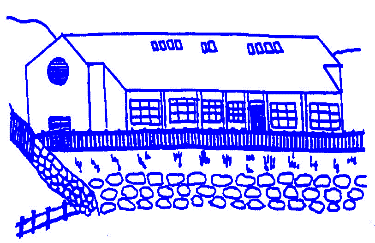 25 October 2023Dear Parent/s, Welcome back! It was lovely to have to such a great turn-out during our African Drumming showcase on the last day of term. I had a very restful holiday in Portugal and I hope that whatever you were doing, you also managed to have some relaxation! We now have a very busy Term 2 to look forward to. New School WebsiteThe new school website is up and running. Each week, there will be a class blog keeping you up to date with news from the class. Go for a look https://blogs.glowscotland.org.uk/sh/lunnastingprimaryschool/ and we welcome feedback! To save on paper, we will now be emailing out letters and uploading them to our school website. Letters will only be issued if a signature or response is required. Please remember that the school uses Easy Fundraising. If you shop online, this is an easy way of raising funds for Lunnasting Primary School. It is really simple to use. Start shopping online with the retailers through the easyfundraising link on our website or download the app. Staffing updateI am delighted to announce that our preferred candidate for the Senior Practitioner role in the Early Years is Mrs Vaila Wallace. Vaila will work on Thursdays and Fridays. We also look forward to welcoming Miss Holly Hunter into P1-3 on Thursdays and Fridays. Both Vaila and Holly start their post this week. We have not been able to fill the Learning Support Worker role that was recently advertised. This has now been re-advertised. If you are interested, or know of anyone that would be interested in this role, please get in touch. SnackPlease ensure your child has a healthy snack each day. Last term, pupils were quite often forgetting to bring one.HalloweenChildren are welcome to dress up on Halloween, Tuesday 31st October. After-school ClubAfter-school club resumes this term on Wednesdays 3pm – 4pm. Please keep a note of the following dates: Wednesday 1st and 8th November (P 4 – 7) If your child can/cannot make the change of day, please let us know. Wednesdays thereafter (starting on 15th November) for P1 – 3 for the remainder of the termPlease return the slip by Monday 30th October.  School closure information cascadeDue to GDPR (General Data Protection Regulation) we are no longer able to share other parents’ information and therefore there will be no information cascade in the event of a school closure. During snowy weather, please listen to Radio Scotland 92.7 or SIBC 96.3 for possible school closures.  You can also check the Shetland News website or the ‘Shetland Islands Council’ Facebook page, which will inform you if Shetland schools are to be closed for the day. In the event of a school closure which is not related to the weather, school staff will contact families. Photo ConsentAttached is a photo consent form. Please read the details and return slip by Monday 30th October.  Friday FunThank you to those that have been in touch with the offer to help out at our Friday Fun afternoons. I will be in touch this week to suggest dates and activities. If you are keen to help out or lead activities, it isn’t too late! Please get in touch if you have anything to offer, it is always much appreciated by the children and staff. Scholastic The Scholastic book club magazine is being sent home today. Linda will email a link to allow you to order online if you wish. Blythswood Shoebox AppealWe are collecting items for the Shoebox Appeal. However, rather than requesting ready filled shoeboxes, we are asking for donations of items which we can add to shoeboxes as a whole school. There is a list of suggested items in the leaflet which is being sent home today. If you have spare shoe boxes, we would welcome these too. Please ensure items are donated before Friday 3rd November. Children In NeedChildren In Need is on Friday 17th November. Pupils are welcome to dress up to accompany the theme of being SPOTacular for a donation of £1. Spottier the better! We will have fun activities throughout the day, followed by a Spotty Disco in the afternoon. Parents’ MeetingsParent teacher meetings will be held on Tuesday 21st November 3.15 – 5.15pm and Wednesday 22nd November 6 – 8pm. Please indicate which date you would prefer and we will try our best to accommodate your preference. Please note that Mrs Stevenson, ASN teacher, will be available on Tuesday 21st. Please complete the attached slip indicating your preferred day and return to the school, by Monday 30th October. Alternatively you can e-mail the school.  We will then allocate each child a 10 minute appointment and send the date and time to you. If you have any queries, please do not hesitate to contact me.Yours sincerely,Louise MalcolmsonMrs L MalcolmsonActing Head Teacher 